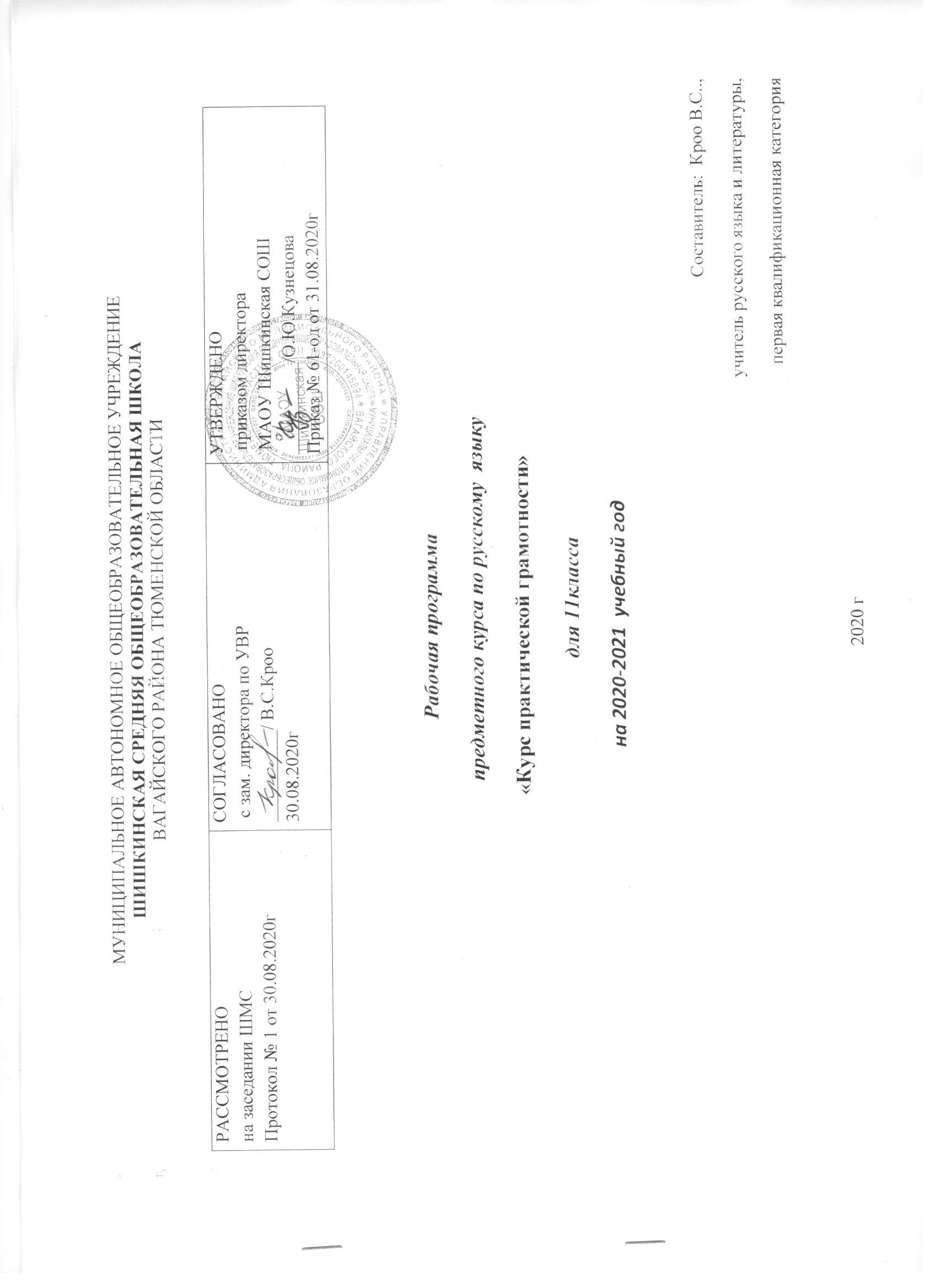 Пояснительная записка «Курс практической грамотности»  предназначен обобщить и углубить полученные ранее  знания учащихся 10 – 11 классов  по правописанию, обеспечить практическое использование полученных знаний и умений на уроках русского языка и литературы; способствовать развитию речи и мышления учащихся на межпредметной основе.Цель курса - совершенствовать орфографическую и пунктуационную грамотность учащихся, обогатить словарный запас. Программа курса разработана на основе действующих образовательных стандартов по русскому языку, развивает содержание базового курса “Русский язык”, позволяет удовлетворить познавательные потребности учащихся и создает условия для дополнительной подготовки к сдаче ЕГЭ по русскому языку.Задачи курса:создать условия, способствующие эффективной организации деятельности учащихся по освоению и закреплению учебного материала;познакомить с основными разделами языка, входящими в объем знаний, требуемых для выполнения КИМов;отработать этапы формирования и развития речеведческих умений в написании сочинения-рецензии;использовать при подготовке к ЕГЭ эффективные образовательные технологии, позволяющие формировать у учащихся языковую, лингвистическую, коммуникативную компетенции.Актуальность
Программа  «Курса практической грамотности» актуальна для учащихся, так как формирование орфографической зоркости, пунктуационной грамотности, навыков конструирования текста, практическое использование лингвистических знаний и умений важно для повышения уровня грамотности учащихся, для подготовки к ЕГЭ и дальнейшей деятельности, успех которой невозможен без хорошего знания русского языка.Формы обучения:практические занятия;решение заданий КИМов;написание сочинения-рецензии с использованием моделей;зачет по курсу.Рабочая программа элективного курса по русскому языку « Курс практической грамотности » в 11классе рассчитана на 1 час в неделю 17 часов во 2 полугодии.Тематическое планированиеМетодическое обеспечение курсаВеселова 3. Т. Русский язык: Трудные случаи орфографии и пунктуации. Развитие речи: 10-11 классы: Методическое пособие. СПб., 2002.Греков В. Ф., Крючков С. Е., Четко Л. А. Пособие для занятий по русскому языку в старших классах средней школы. 40-е изд. М., 2004.Громов С. А. Курс практической грамотности для старшеклассников и абитуриентов. М., 1998Симакова Е.С. Новый полный справочник для подготовки к ЕГЭ/Е.С. Симакова.-Москва: АСТ:Астрель, 2016Интернет-ресурсы:1) Г. Т. Егораева (издательство "Экзамен"). 10 вариантов - https://vk.com/wall-174100696_3307
2) Г. Т. Егораева (издательство "Экзамен"). 36 вариантов - https://vk.com/wall-174100696_3508
3)С. В. Драбкина, Д. И. Субботин (издательство "Интеллект-Центр"). Готовимся к итоговой аттестации - https://vk.com/wall-174100696_3445
4) И. П. Цыбулько (издательство "Национальное образование"). Отличный результат - https://vk.com/wall-174100696_3469
5) А. Г. Нарушевич. Работа над сочинением - https://vk.com/wall-174100696_3543№ п\пРаздел программыРаздел программыК-во часовФормы контроляДатаРаздел 1. Обобщающее повторение основных разделов науки о языке. Фонетика.11Введение. Задачи курса. Содержание программы. Структура и особенности ЕГЭ. Обобщающее повторение фонетики. Предмет изучения данного раздела. . Основные нормы современного литературного произношения и ударения в русском языке.1КИМы(разбор заданий)Раздел 2. Морфемика и словообразование.12Значимые части слова, их особенности. Понятие производной и непроизводной основы. Разбор слова по составу. Способы словообразования в русском языке.1КИМы(разбор заданий)Раздел 3. Лексика и фразеология.13Лексические омонимы. Паронимы. Лексические синонимы и антонимы. Слова старославянского происхождения в лексике современного русского языка1КИМы(разбор заданий)Раздел 4. Морфология.44Классификация частей речи в русском языке. Склонение существительных, прилагательных, числительных и местоимений1КИМы(разбор заданий)5Глагол. Значение глагола, его морфологические признаки. Спряжение глагола1КИМы(разбор заданий)6Причастие, его признаки. Правописание причастий. Деепричастие. Разряды по значению, образование деепричастий1КИМы(разбор заданий)7Особенности служебных частей речи: предлог, союз, частица. Правописание служебных частей речи.1КИМы(разбор заданий)Раздел 5. Орфография.58Принципы русской орфографии. Безударные гласные корня, проверяемые и непроверяемые ударением. Чередование в корнях.1Тест9Правописание приставок.1КИМы(разбор заданий)10Правописание суффиксов и окончаний различных частей речи.1КИМы(разбор заданий)11Буквы “Н” и “НН” в словах различных частей речи.1КИМы(разбор заданий)12Написание “НЕ” с разными частями речи. Разграничение частиц НЕ и НИ.1КИМы(разбор заданий)Раздел 6. Синтаксис и пунктуация. 313Строение и грамматическое значение словосочетаний и предложений. Однородные члены предложения. Тире в простом предложении.1КИМы(разбор заданий)14Вводные конструкции. Обращение. Обособление определений и приложений.1КИМы(разбор заданий)15Обособление обстоятельств. Сложносочиненные предложения. Сложноподчиненные предложения.1КИМы(разбор заданий)Раздел 7. Текст Анализ текста. 216Стили речи и типы речи. Способы и средства связи предложений в тексте: лексические средства, морфологические средства, синтаксические средства.1Тест17Средства художественной выразительности.1КИМы(разбор заданий)Итого17